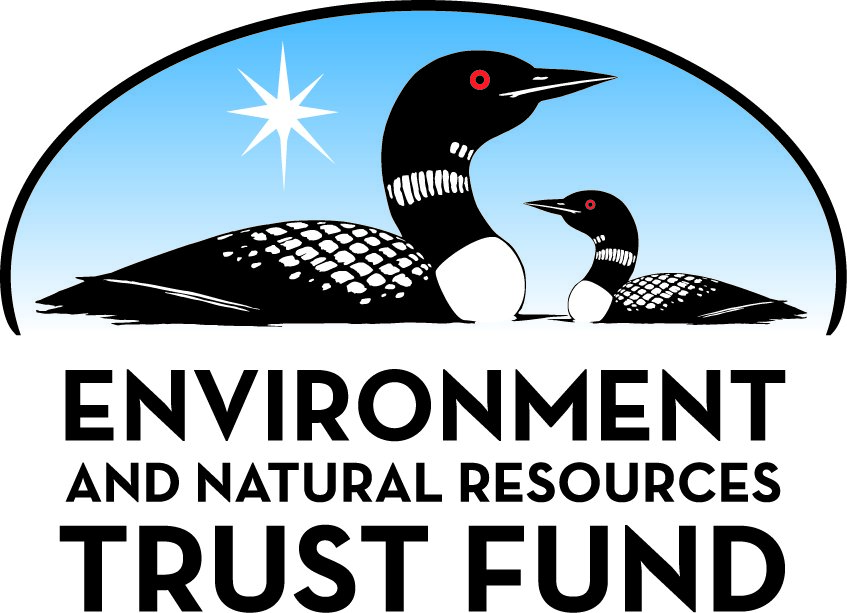 Environment and Natural Resources Trust FundM.L. 2020 Final Work PlanGeneral InformationID Number: 2020-085Staff Lead: Corrie LayfieldDate this document submitted to LCCMR: August 25, 2021Project Title: Minerals and Water: Next-Generation Technologies and New Iron ProductsProject Budget: $450,000Project Manager InformationName: Rodney JohnsonOrganization: U of MN - Duluth - NRRIOffice Telephone: (218) 788-2717Email: rcjohnso@d.umn.eduWeb Address: https://www.nrri.umn.edu/Project ReportingDate Work Plan Approved by LCCMR: Reporting Schedule: April  1 / October  1 of each year.Project Completion: June 30, 2023Final Report Due Date: August 14, 2023Legal InformationLegal Citation: M.L. 2021, First Special Session, Chp. 6, Art. 5, Sec. 2, Subd. 20a3Appropriation Language: The appropriation in Laws 2019, First Special Session chapter 4, article 2, section 2, subdivision 8, paragraph (c), Sauk River Dam Removal and Rock Rapids Replacement, in the amount of $2,768,000, no longer needed for its original purpose is transferred as follows:

(3) $750,000 is transferred to the Board of Regents of the University of Minnesota for academic and applied research through the MnDRIVE program at the Natural Resources Research Institute to develop and demonstrate technologies that enhance the long-term health and management of Minnesota's mineral and water resources. Of this amount, $300,000 is to support demonstration of three sulfate reduction technologies for improved water quality, and $450,000 is for continued characterization of Minnesota iron resources and for developing next-generation technologies and iron products. This research must be conducted in consultation with the Mineral Coordinating Committee established under Minnesota Statutes, section 93.0015;

(d) Transfers and Availability
The transfers under this subdivision are effective June 30, 2021, and the transferred amounts are available until June 30, 2023.
Appropriation End Date: June 30, 2023NarrativeProject Summary: Applied research and demonstration: enhanced value, sustainable opportunities for Minnesota iron resources and sulfate reduction in Minnesota watersDescribe the opportunity or problem your proposal seeks to address. Include any relevant background information.The iron mining industry has a long history in Minnesota, from the direct shipping ores of the past to today’s taconite industry. As the higher quality ores have become depleted, process technologies have evolved to become more water intensive. The resulting impacts inevitably tie mining activities to regional water quality concerns.

While high quality ores are gone, abundant, low-quality resources remain that are bypassed as waste rock, lean ore or tailings. Profitable use of these low-quality resources requires enhanced characterization and development of novel process technologies. To be globally competitive, new processing approaches must reduce energy and water consumption, reduce carbon and other emissions and diversify the iron product portfolio. Past state investment resulted in the present taconite industry; new investment will help Minnesota lead the future.What is your proposed solution to the problem or opportunity discussed above? i.e. What are you seeking funding to do? You will be asked to expand on this in Activities and Milestones.A 2019 legislative appropriation and LCCMR funding initiated applied research on these two interrelated challenges. Detailed characterization of several Biwabik formation iron resource samples led to new understanding of their composition and structure. This work will continue with additional representative samples to define three types of secondary iron resources. These data will, in turn, suggest novel strategies to process these materials into iron concentrates in addition to alternate iron products for use in other applications. NRRI’s unique metallurgical expertise will be leveraged to demonstrate new metallic iron products and characterize their feasibility and market acceptance.What are the specific project outcomes as they relate to the public purpose of protection, conservation, preservation, and enhancement of the state’s natural resources? Detailed characterization of Minnesota’s iron mineral resources will not only identify opportunities to take advantage of reduced quality iron resources, but will also identify opportunities to reduce water use and impacts, reduce energy consumption and reduce industry footprint while expanding the state’s iron product portfolio.Project LocationWhat is the best scale for describing where your work will take place?  
	Region(s): NEWhat is the best scale to describe the area impacted by your work?  
	Region(s): NEWhen will the work impact occur?  
	In the FutureActivities and MilestonesActivity 1: Iron formation characterizationActivity Budget: $148,000Activity Description: 
Continue the comprehensive characterization of the iron resources of the Mesabi Iron Range.  The characterization includes determining mineralogy, liberation characteristics, and metallurgical response of all portions of the iron formation.  The concentrates produced from the metallurgical characterization will be analyzed for chemical properties, and impurities.  Thermal analysis will be conducted on a subset of the concentrates. These data will be used to focus research to develop new processing technologies and alternative iron-based products.Activity Milestones: Activity 2: Process developmentActivity Budget: $231,000Activity Description: 
Several distinct iron material types have been identified.  Bench-scale metallurgical tests will be conducted to determine baseline conditions for grinding and recovery.  The bench scale studies will provide data to understand the quality of concentrate that can be produced from traditionally non-ore iron formation.  The impact on water quality will be assessed during the bench scale studies.  Flotation is likely to be a component of mineral recovery in the future and alternatives to amines need to be assessed.  A study of surfactants will be conducted to guide flotation research in the future.Activity Milestones: Activity 3: Production of iron with reduced reliance on fossil fuelsActivity Budget: $71,000Activity Description: 
We will investigate use of green hydrogen and biomass to reduce blast furnace pellets.Activity Milestones: Project Partners and CollaboratorsDisseminationDescribe your plans for dissemination, presentation, documentation, or sharing of data, results, samples, physical collections, and other products and how they will follow ENRTF Acknowledgement Requirements and Guidelines. 
We will communicate with industry, agencies and academic partners through technical presentations, reports, and technical papers to share results of this collaborative research. All public-facing research dissemination for this project will acknowledge the ENRTF funding for the project.Long-Term Implementation and FundingDescribe how the results will be implemented and how any ongoing effort will be funded. If not already addressed as part of the project, how will findings, results, and products developed be implemented after project completion? If additional work is needed, how will this be funded? 
This project is part of a long-term effort to define, develop, demonstrate and commercialize technologies to support future Minnesota mineral opportunities with reduced carbon footprint, water utilization, effluents and energy consumption while also driving a higher value product portfolio. The results of this project will be used to define ongoing development efforts and attract funding from external sources including the federal government, industry partners and the state of Minnesota. Permanent University Trust Funds may also be applied towards this support.Budget SummaryClassified Staff or Generally Ineligible ExpensesNon ENRTF FundsAttachmentsRequired AttachmentsVisual ComponentFile: Alternate Text for Visual ComponentThe graphic describes the challenges facing Minnesota iron industry today and the goals and impacts for Minnesota's Next Gen Iron Industry...Optional AttachmentsSupport Letter or OtherDifference between Proposal and Work PlanDescribe changes from Proposal to Work Plan StageMinor edits were made.Additional Acknowledgements and Conditions: The following are acknowledgements and conditions beyond those already included in the above workplan:Do you understand and acknowledge the ENRTF repayment requirements if the use of capital equipment changes? 
	N/ADo you agree travel expenses must follow the "Commissioner's Plan" promulgated by the Commissioner of Management of Budget or, for University of Minnesota projects, the University of Minnesota plan? 
	Yes, I agree to the Commissioner's Plan.Does your project have potential for royalties, copyrights, patents, or sale of products and assets? 
	YesDo you understand and acknowledge IP and revenue-return and sharing requirements in 116P.10? 
	YesDo you wish to request reinvestment of any revenues into your project instead of returning revenue to the ENRTF? 
	NoDoes your project include original, hypothesis-driven research? 
	NoDoes the organization have a fiscal agent for this project? 
	Yes,  Sponsored Projects AdministrationDescriptionCompletion DateMilestone 1: Complete logging, sectioning, and sampling of diamond drill holesDecember 31, 2021Milestone 2: Complete chemical, mineralogic and metallurgical characterization of diamond drill holeJune 30, 2022Milestone 3: Complete characterization of partially oxidized iron formationJune 30, 2022Milestone 4: Complete characterization of oxidized iron formationJune 30, 2022Milestone 5: Complete characterization of siderite-rich iron formationJune 30, 2022DescriptionCompletion DateMilestone 1: Complete bench-scale process development of Hematite recovery from tailings and Oxidized iron formationMarch 31, 2023Milestone 2: Complete bench-scale process development of partially oxidized iron formationMarch 31, 2023Milestone 3: Complete bench-scale process development Siderite rich ironMarch 31, 2023Milestone4. Compile and analyze process water chemistryMarch 31, 2023Milestone 5. Complete surfactant study.March 31, 2023DescriptionCompletion DateMilestone 1: Iron reduction using H2; Reduction of blast furnace pelletsJune 30, 2023Milestone 2: Iron reduction using H2; Reduction of green balls with biocarbonJune 30, 2023NameOrganizationRoleReceiving FundsRolf WebergNatural Resources Research Institute, UMDNRRI Executive Director, Dr. Rolf Weberg, who is on the Minerals Coordinating Committee, will review project progress for comment and potential collaboration at regularly scheduled Minerals Coordinating Committee meetingsNoCategory / NameSubcategory or TypeDescriptionPurposeGen. Ineli gible% Bene fits# FTEClass ified Staff?$ AmountPersonnelGeorge HudakPrincipal Investigator25.09%0.1$18,063Rodney JohnsonProject Manager25.09%0.46$74,008Matthew MlinarMlinar will provide project management support and serve as a part of the project management team for this grant25.09%0.1$13,091Sara PostData Management22.3%0.08$5,467TBD GeologistGeologist25.09%0.04$4,118Brett SpigarelliProcess Metallurgist and Pyrometallurgist25.09%0.4$52,992Shashi RaoProcess Metallurgist25.09%0.26$30,735Basak AnamericPyrometallurgist25.09%0.16$23,326Patrick CaseyLaboratory Technician Supervisor22.3%0.04$3,207Donald ReiserLaboratory Technician22.3%0.44$33,915Joseph CannellaLaboratory Technician22.3%0.16$12,113Richard BellefyLaboratory Technician22.3%0.1$7,570Michael SwansonLaboratory Technician22.3%0.18$13,906Steven ZaitzLaboratory Technician22.3%0.1$7,725David HaugenLaboratory Technician22.3%0.1$7,424Stephen Monson GeertsGeologist25.09%0.16$15,607Julie MutchlerLaboratory Supervisor22.3%0.18$14,593Gregory GarganoLaboratory Technician22.3%0.2$15,795James GouldLaboratory Technician22.3%0.04$2,417Igor KolomitsynChemist25.09%0.16$20,172TBD Laboratory Technician, temp/casualLaboratory Technician6.91%0.02$680TBD Undergraduate Student TechnicianStudent Technician0%0.01$546TBD Scientist, facultyResearch Scientist25.09%0.02$2,889TBD Post DocLaboratory Technician17.28%0.02$1,226TBD Summer Graduate StudentLaboratory Technician18.96%0.02$130Sub Total$381,715Contracts and ServicesSEM/Microprobe, UMN CampusInternal services or fees (uncommon)Microprobe lab at the UM-TC campus. This lab offers non-destructive chemical analyses of solids. The electron microprobe is capable of quantitatively measuring the abundance of all elements from B to U and combines micron-scale chemical analyses with scanning electron microscopy,  capable of large- and small-scale element mapping of specimens0.02$5,408Expert Process Solutions (XPS)Professional or Technical Service ContractConducting thermal analyses on products that are produced at NRRI (concentrate)X0.02$15,750Pace AnalyticalProfessional or Technical Service ContractPace Analytical will perform Water analyses - process water conducting thermal analyses on products that are produced at NRRI (concentrate)X0.02$10,000ALS GlobalProfessional or Technical Service ContractChemical analysis - iron ore and products. Continuation of previously bid contract. ALS Global was selected for continuity of certified chemical analyses.  ALS Global was the lab used for the LCCMR – Western Mesabi Iron resources of the Future0.02$31,794Sub Total$62,952Equipment, Tools, and SuppliesTools and SuppliesLaboratory suppliesLaboratory consumables - sample bags, labels, etc.$1,600Sub Total$1,600Capital ExpendituresSub Total-Acquisitions and StewardshipSub Total-Travel In MinnesotaMiles/ Meals/ LodgingProject manager and key personnel mileage for quarterly discussionsLocal travel to iron ore operations to discuss research with clients. GSA rates will be applied$1,933Sub Total$1,933Travel Outside MinnesotaSub Total-Printing and PublicationSub Total-Other ExpensesShippingCost of shipping samples to be analyzedX$1,800Sub Total$1,800Grand Total$450,000Category/NameSubcategory or TypeDescriptionJustification Ineligible Expense or Classified Staff RequestContracts and Services - Expert Process Solutions (XPS)Professional or Technical Service ContractConducting thermal analyses on products that are produced at NRRI (concentrate)XPS was chosen for thermal analysis because there are very few labs offering this service and offer rapid turn around. Prices were compared to other companies for previous (non-LCCMR) projects. The standard University of Minnesota contract bidding process will be used when required.
This is a single source contract.
Contracts and Services - Pace AnalyticalProfessional or Technical Service ContractPace Analytical will perform Water analyses - process water conducting thermal analyses on products that are produced at NRRI (concentrate)Pace is a local lab for water analysis. Water analysis requires a local lab and we have used Pace in other non-LCCMR projects. Prices were compared to other companies for previous (non-LCCMR) projects. The standard University of Minnesota contract bidding process will be used when required.
This is a single source contract.
Other ExpensesShippingXPS, Pace Analytical, and ALS Global are external laboratories and shipping will be required to get the samples to these laboratories and assure analyses in a timely manner.
CategorySpecific SourceUseStatusAmountStateState Sub Total-Non-StateNon State Sub Total-Funds Total-TitleFileBackground CheckInstitutional Letter